Pabianice, dnia 29 lipca 2021 r.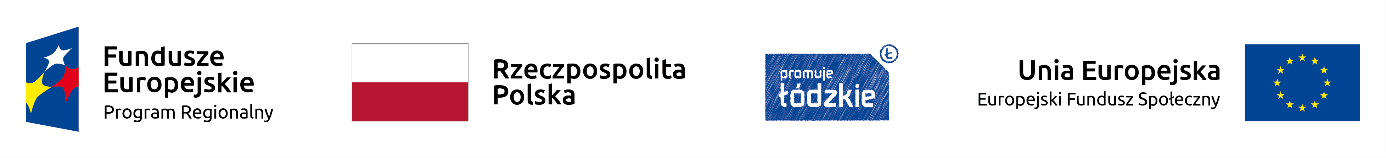 ZAMAWIAJĄCYPOWIAT PABIANICKI/POWIATOWECENTRUM POMOCY RODZINIE W PABIANICACHul. Piłsudskiego 295-200 PabianiceWykonawcy biorący udział w postępowaniuDotyczy projektu o numerze:RPLD.09.02.01-10-A014/18-00INFORMACJA  Z OTWARCIA OFERTdot. zapytania ofertowego nr 1/RDR/ZO/2021 z dn. 22 lipca 2021 r.  Zorganizowanie i przeprowadzenie usługi szkoleniowej o nazwie Kompleksowa organizacja kursu aktywnej twórczości dla 20 dzieci z pieczy zastępczej w ramach projektu „Razem damy radę” realizowanego w powiecie pabianickim dofinansowanego ze środków Europejskiego Funduszu Społecznego w ramach Regionalnego Programu Operacyjnego Województwa Łódzkiego na lata 2014–2020, Oś Priorytetowa IX Włączenie społeczne, Działanie IX.2 Usługi na rzecz osób zagrożonych ubóstwem lub wykluczeniem społecznym, Poddziałanie IX.2.1 Usługi społeczne i zdrowotne.Powiatowe Centrum Pomocy Rodzinie, informuje, iż w postępowaniu złożono następującą ofertę:FitPro Style Ewa Chylińska ul. Warszawska 7/9, 95-200 Pabianice za kwotę 
25 700,00 zł brutto (dwadzieścia pięć tysięcy siedemset złotych 00/100).Zamawiający na realizację przeznaczył 28 000,00 zł brutto.DYREKTORPowiatowego Centrum Pomocy Rodziniemgr Jarosław Grabowski